Δ Η Λ Ω Σ Η  ΤΟΠΟΘΕΤΗΣΗΣ ΑΝΑΠΛΗΡΩΤΗ ΕΚΠΑΙΔΕΥΤΙΚΟΥΕπιθυμώ να  τοποθετηθώ σε μία από τις παρακάτω σχολικές μονάδες: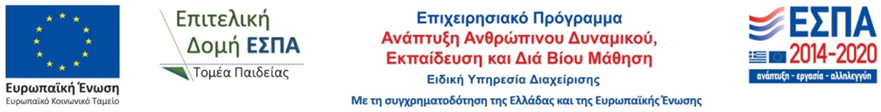 ΟνοματεπώνυμοΟνοματεπώνυμοΟνοματεπώνυμοΠατρώνυμοΠατρώνυμοΤηλέφωνοΚλάδοςΚλάδοςΑ/ΑΣΧΟΛΙΚΗ ΜΟΝΑΔΑ1234567891011121314151617181920Κατερίνη, ....../...../20.....(τόπος – ημερομηνία)Κατερίνη, ....../...../20.....(τόπος – ημερομηνία)Ο – Η Δηλών/ούσα……………………….Ο – Η Δηλών/ούσα……………………….Ο – Η Δηλών/ούσα……………………….